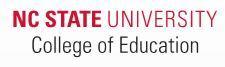 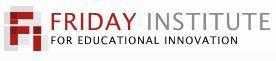 Visit to Suzhou North American High SchoolMay 26 – June 2, 2018Names of persons traveling to Suzhou:David Schwenker, Principal, Wake STEM Early College High SchoolAndrea Gambino, Teacher, Wake STEM Early College High SchoolEvelyn Baldwin, Teacher, Wake STEM Early College High SchoolWake STEM Early College High School Students Ted Richardson, VideographerLeon Godwin, Videographer Glenn Kleiman, Executive Director, Friday Institute, NC State UniversityElizabeth Miller, Wife of Glenn KleimanRachel KleimanJeremy KleimanII. Itinerary: 日程Brian BrittKyanah HughesHarini RatnaharanBrandon DolanKristi JohnsonNathan RessAmanda DuranLailah LigonsSoravis SangvacharakulJuan DuranRobert LincolnDavid TutunzhiuRajan FarmahDhara PatelTara WellsDate 时间Main Agenda 事项Notes 备注May 26, 2018 (Saturday)Flight Number: UA2253Departure time: 6:10 amArrive at Dulles: 7:17 am Flight Number: UA2008Departure time: 8:15 amArrives at San Francisco: 11:12 am
Flight Number: UA857Departure time: 1:20 pm
May 27, 2018 (Sunday)Flight Number: UA857(David, Andrea, Evelyn, STEM Kids, Ted & Leon)Arrive at Shanghai-Pudong: 5:25 pm Flight Number: Delta 89, LAX to PVG(Kleiman family)Arrives at Shanghai-Pudong: 5:50 pm6:30 pm Dinner & Drive to SuzhouPick upHotel：Huanxiu Resort HotelMay 28, 2017 (Monday)PBI Global Student Summit: Day 17:45 am Drive to SNA  前往北美高中8:30 am – 9:00 am PBI Global Student Summit Opening Ceremony Entire School (SNA administrators, staff, teachers, and students)9:00 - 12:00 pmPBI Global Student Summit FI team, Dr. Alison Schleede, Lucas, Brianna, Shanto, PBI coaches, External Experts, PBI Global Students12:00 pm – 1:00 pmLunch  午餐1:00 pm – 2:00 pmTour SNA SchoolAttendees: Andrea Gambino, Evelyn Baldwin, STEM Students, Ted Richardson, Leon Godwin, Paola Sztajn, & Kleimans.2:30 pm – 7:00 pm Dinner & Evening Activity (Humble Administrator’s Garden & Pingjiang Road)Attendees: David Schwenker, Andrea Gambino, Evelyn Baldwin, STEM Students, Ted Richardson, Leon Godwin, Paola Sztajn, Kleimans, SNA PBI Global Staff & Student participants7:45 Pick upLocation: GymLocation:201Location: CafeteriaMay 29, 2018 (Tuesday)PBI Global Student Summit: Day 27:45 am Drive to SNA  前往北美高中8:30 am – 12:30 pmPBI Global Student Summit 12:30 pm – 1:30 pmLunch  午餐1:30 – 7:00pm Dinner & Tour Suzhou (Tongli)Attendees: David Schwenker, Andrea Gambino, Evelyn Baldwin, STEM Students, Ted Richardson, Leon Godwin & SNA PBI Global Staff & Student participants7:45 Pick upLocation:201Location: CafeteriaMay 30, 2017 (Wednesday)PBI Global Student Summit: Day 37:45 am Drive to SNA  前往北美高中8:30 am – 12:00 pmPBI Global Student Summit 10:00 am – 12:00 pmShowcase Presentations12:30 pm – 1:00 pm Project Gallery Walk12:30 pm – 1:30 pmLunch  午餐1:30 pm – 5:00 pm  Classroom observation & PBI Global Student Semi-Structured InterviewsClassroom Attendees: David Schwenker, Andrea Gambino, Evelyn Baldwin, STEM Students, Ted Richardson, & Leon GodwinInterviewers: Nick & Casey interviewing STEM & SNA Students5:00 pmDinner   7:00 pm – 9:00 pm 
Dance (STEM kids, SNA 10th & 11th)7:45 Pick upLocation: TheaterLocation: CafeteriaLocation:201, library and classroomLocation: CafeteriaLocation:GymMay 31, 2017 (Thursday)8:00 am Drive to ShanghaiTour Cultural SitesOriental Pearl TV TowerHistory Exhibition MuseumShanghai History MuseumBund/River CruiseHotel:上海镇坪智选假日酒店Shanghai Zhenping Holiday Inn ExpressAddress：上海市普陀区中山北路2088号No.2088,North Zhongshan Rd., Putuo District,ShanghaiJune 1, 2018 (Friday)10:00 am – 6:00 pmTour Cultural SitesTianzifang MarketJade Buddha TempleNanjing RoadShanghai Jewish Refugees MuseumsHotel:上海镇坪智选假日酒店Shanghai Zhenping Holiday Inn ExpressAddress：上海市普陀区中山北路2088号No.2088,North Zhongshan Rd., Putuo District,ShanghaiJune 2, 2018 (Saturday)11:00 am Drive to Shanghai-Pudong Airport (Wake STEM students, faculty, and videographers)Flight Number: UA836Departure Time: 3:25 pmArrive at Chicago at 4:20 pmFlight: UA4504Departure Time: 6:15 pmArrive in Raleigh at 9:19 pm 